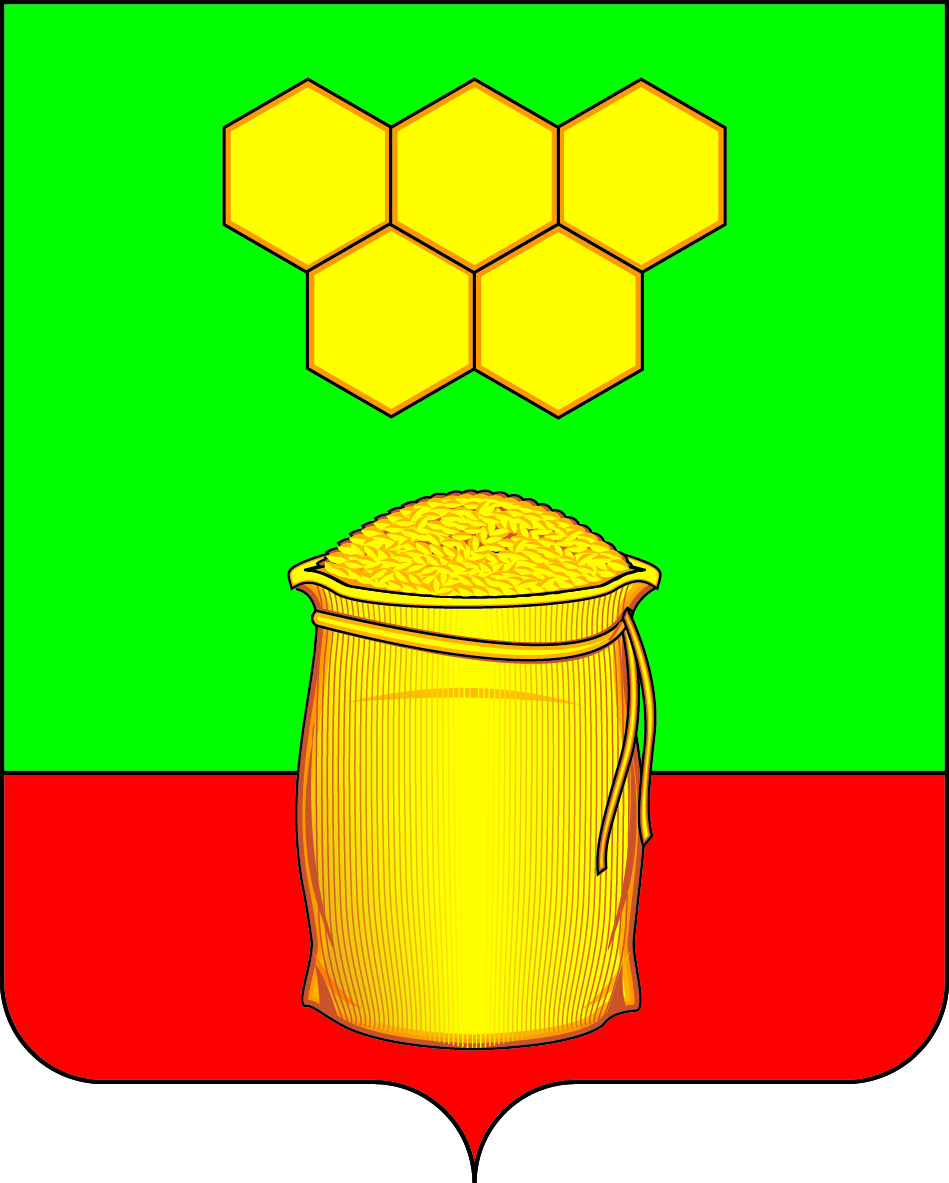 СОВЕТ НАРОДНЫХ ДЕПУТАТОВМЕДОВСКОГО  СЕЛЬСКОГО  ПОСЕЛЕНИЯБОГУЧАРСКОГО МУНИЦИПАЛЬНОГО  РАЙОНА  ВОРОНЕЖСКОЙ  ОБЛАСТИ                                                             РЕШЕНИЕ                                       от «17 » мая  2019 г. № 260п.ДубраваОб утверждении проекта решения Совета народных депутатов Медовского сельского поселения «О внесении изменений и дополнений в Устав Медовского сельского поселения Богучарского муниципального района Воронежской области»В соответствии с Федеральными законами от 06.10.2003 № 131 – ФЗ «Об общих принципах организации местного самоуправления в Российской Федерации», от 21.07.2005 № 97 – ФЗ «О государственной регистрации Уставов муниципальных образований», Совет народных депутатов Медовского сельского поселения Богучарского муниципального района решил:1. Утвердить проект решения Совета народных депутатов Медовского сельского поселения Богучарского муниципального района Воронежской области «О внесении изменений и дополнений в Устав Медовского сельского поселения Богучарского муниципального района Воронежской области» согласно приложению.2. Главе Медовского сельского поселения Богучарского муниципального района Воронежской области (Чупракову С.В.) обнародовать: - проект решения Совета народных депутатов Медовского сельского поселения Богучарского муниципального района Воронежской области «О внесении изменений и дополнений в Устав Медовского сельского поселения Богучарского муниципального района Воронежской области»;3. Контроль за исполнением настоящего решения возложить на главу Медовского сельского поселения Богучарского муниципального района Воронежской области. Глава Медовского сельского поселения Богучарского муниципального районаВоронежской области                                                                        С.В.ЧупраковПриложение к решению Совета народных депутатов Медовского сельского поселения от 17.05.2019 № 260СОВЕТ НАРОДНЫХ ДЕПУТАТОВМЕДОВСКОГО СЕЛЬСКОГО ПОСЕЛЕНИЯБОГУЧАРСКОГО МУНИЦИПАЛЬНОГО РАЙОНАВОРОНЕЖСКОЙ ОБЛАСТИРЕШЕНИЕ от «___» ______ 2019 г. № __п.ДубраваО внесении изменений и дополнений в Устав Медовского сельского поселения Богучарского муниципального района Воронежской областиВ соответствии с Федеральными законами от 06.10.2003 № 131-ФЗ «Об общих принципах организации местного самоуправления в Российской Федерации», от 21.07.2005 № 97 – ФЗ «О государственной регистрации Уставов муниципальных образований», Совет народных депутатов Медовского сельского поселения Богучарского муниципального района Воронежской области решил:1. Внести в Устав Медовского сельского поселения Богучарского муниципального района следующие изменения и дополнения: 1.1. Пункт 7 части 1 статьи 7 изложить в следующей редакции:«7) разработка и осуществление мер, направленных на укрепление межнационального и межконфессионального согласия, поддержку и развитие языков и культуры народов Российской Федерации, проживающих на территории поселения, реализацию прав коренных малочисленных народов и других национальных меньшинств, обеспечение социальной и культурной адаптации мигрантов, профилактику межнациональных (межэтнических) конфликтов;».1.2. Пункт 13 части 1 статьи 8 изложить в следующей редакции:«13) осуществление деятельности по обращению с животными без владельцев, обитающими на территории поселения;».1.3. Пункт 1 части 1 статьи 18 изложить в следующей редакции:«1. Под территориальным общественным самоуправлением понимается самоорганизация граждан по месту их жительства на части территории Медовского сельского поселения, а также в расположенных на межселенной территории населенных пунктах (либо на части их территории) для самостоятельного и под свою ответственность осуществления собственных инициатив по вопросам местного значения.Границы территории, на которой осуществляется территориальное общественное самоуправление, устанавливаются по предложению населения, проживающего на соответствующей территории, Советом народных депутатов Медовского сельского поселения, а в расположенных на межселенной территории населенных пунктах (либо на части их территории) – Советом народных депутатов Богучарского муниципального района;».1.4. Пункт 5 части 1 статьи 18 изложить в следующей редакции:«5. Территориальное общественное самоуправление считается учрежденным с момента регистрации устава территориального общественного самоуправления администрацией Медовского сельского поселения Богучарского муниципального района. Порядок регистрации устава территориального общественного самоуправления определяется нормативными правовыми актами Совета народных депутатов Медовского сельского поселения. Территориальное общественное самоуправление в соответствии с его уставом может являться юридическим лицом и подлежит государственной регистрации в организационно-правовой форме некоммерческой организации.».1.5. Пункт 2 статьи 19 изложить в следующей редакции:«2. Публичные слушания проводятся по инициативе населения, Совета народных депутатов Медовского сельского поселения, главы Медовского сельского поселения или главы Медовского сельского поселения, осуществляющего свои полномочия на основе контракта.Публичные слушания, проводимые по инициативе населения или Совета народных депутатов Медовского сельского поселения, назначаются Советом народных депутатов Медовского сельского поселения, а по инициативе главы Медовского сельского поселения или главы Медовского сельского поселения, осуществляющего свои полномочия на основе контракта, - главой Медовского сельского поселения.».1.6. Пункт 4 статьи 19 изложить в следующей редакции:«4. Порядок организации и проведения публичных слушаний определяется Уставом Медовского сельского поселения  и (или) нормативными правовыми актами Совета народных депутатов Медовского сельского поселения  и должен предусматривать заблаговременное оповещение жителей Медовского сельского поселения о времени и месте проведения публичных слушаний, заблаговременное ознакомление с проектом муниципального правового акта, другие меры, обеспечивающие участие в публичных слушаниях жителей  Медовского сельского поселения, обнародование результатов публичных слушаний, включая мотивированное обоснование принятых решений.».2. Направить настоящее решение в Управление Министерства юстиции Российской Федерации по Воронежской области для государственной регистрации в порядке, установленном федеральным законом.3. Настоящее решение подлежит обнародованию после его государственной регистрации и вступает в силу после его обнародования.Глава Медовского сельского поселенияБогучарского муниципального районаВоронежской области                                                                            С.В.Чупраков